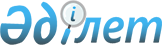 О внесении изменений в постановление Правительства Республики Казахстан от 20 июля 2010 года № 739 "Об утверждении Правил регистрации и учета государственных и гарантированных государством займов, займов под поручительство государства, государственных гарантий и поручительств государства"Постановление Правительства Республики Казахстан от 14 марта 2019 года № 107.
      В целях реализации Указа Президента Республики Казахстан от 19 июня 2018 года № 702 "О некоторых вопросах административно-территориального устройства Республики Казахстан" Правительство Республики Казахстан ПОСТАНОВЛЯЕТ:
      1. Внести в постановление Правительства Республики Казахстан от 20 июля 2010 года № 739 "Об утверждении Правил регистрации и учета государственных и гарантированных государством займов, займов под поручительство государства, государственных гарантий и поручительств государства" (САПП Республики Казахстан, 2010 г., № 44, ст. 398) следующие изменения:
      в Правилах регистрации и учета государственных и гарантированных государством займов, займов под поручительство государства, государственных гарантий и поручительств государства, утвержденных указанным постановлением:
      подпункт 1) пункта 5 изложить в следующей редакции:
      "1) государственные займы Республики Казахстан (далее – государственные займы), привлекаемые:
      Правительством Республики Казахстан;
      Национальным Банком Республики Казахстан (далее – Национальный Банк);
      местными исполнительными органами областей, городов республиканского значения, столицы Республики Казахстан (далее – местные исполнительные органы);";
      пункты 17 и 18 изложить в следующей редакции:
      "17. Регистрация и учет займов, привлеченных местными исполнительными органами в форме:
      заключения договора займа осуществляются на основании оригинала договора займа или нотариально заверенной копии договора займа;
      выпуска государственных эмиссионных ценных бумаг городов республиканского значения и столицы на внутреннем рынке осуществляются на основании результатов первичного размещения государственных эмиссионных ценных бумаг и подтверждения акционерным обществом "Казахстанская фондовая биржа" об его объемах.
      18. Регистрация займов, привлеченных местными исполнительными органами городов республиканского значения и столицы в форме выпуска государственных эмиссионных ценных бумаг, совершается путем присвоения займу порядкового номера и внесения его в реестр базы данных государственных займов.";
      пункт 21 изложить в следующей редакции:
      "21. Местные исполнительные органы для регистрации привлеченных ими займов представляют в центральный уполномоченный орган по исполнению бюджета документы, указанные в пункте 17 настоящих Правил, в течение пятнадцати рабочих дней после подписания договора займа или размещения местными исполнительными органами городов республиканского значения и столицы государственных эмиссионных ценных бумаг.".
      2. Настоящее постановление вводится в действие по истечении десяти календарных дней после дня его первого официального опубликования.
					© 2012. РГП на ПХВ «Институт законодательства и правовой информации Республики Казахстан» Министерства юстиции Республики Казахстан
				
      Премьер-Министр
Республики Казахстан 

А. Мамин
